
УКРАЇНА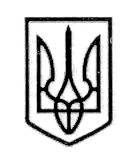 СТОРОЖИНЕЦЬКА МІСЬКА РАДАСТОРОЖИНЕЦЬКОГО РАЙОНУЧЕРНІВЕЦЬКОЇ ОБЛАСТІХLVII сесія  VII скликанняР  І  Ш  Е  Н  Н  Я    № 238 - 47/202010 вересня 2020 року                                                                    м. СторожинецьПро внесення змін до рішення XLI сесії VІІ скликання Сторожинецької міської ради від28 лютого 2020 року №60-41/2020«Про перейменування закладів дошкільної освіти Сторожинецької міської ради та затвердження їх Статутів в новій редакції»Розглянувши інформацію начальника відділу освіти, молоді та спорту Сторожинецької міської ради Стрілецького Я.Г., керуючись Законами України «Про місцеве самоврядування», «Про освіту», «Про дошкільну освіту», міська рада вирішила:Внести зміни до рішення XLI сесії VІІ скликання Сторожинецької міської ради від 28 лютого 2020 року №60-41/2020 «Про перейменування закладів дошкільної освіти Сторожинецької міської ради та затвердження їх Статутів в новій редакції» замінивши слова в пункті 1 підпункті 1.8 «Новобросковецький заклад  дошкільної освіти «Буратіно» Сторожинецької міської ради Сторожинецького району Чернівецької області» на «Новобросківецький заклад  дошкільної освіти «Буратіно» Сторожинецької міської ради Сторожинецького району Чернівецької області».Контроль за виконанням рішення покласти на першого заступника міського голови Брижака П.М. та постійну комісію з питань освіти та науки, культури, фізкультури і спорту, охорони здоров’я, соціального захисту населення, молодіжної політики (Чернявська Т.К.). Сторожинецький міський голова                        Микола КАРЛІЙЧУКВиконавець:Начальник відділу освіти, молоді та спорту                Ярослав СТРІЛЕЦЬКИЙПогоджено:Перший заступник міського голови                               Петро БРИЖАКЗавідуючий сектору з кадрової роботивідділу організаційної та кадрової роботи                    Максим МЯЗІННачальник юридичного відділу                                      Аурел СИРБУНачальник відділу документообігута контролю                                                                      Микола БАЛАНЮКГолова постійної комісії міської радиз питань фінансів, соціально-економічногорозвитку, планування, бюджету                                 Станіслав ВОЙЦИЦЬКИЙГолова постійної комісії міської ради з питань                                          регулювання земельних відносин, архітектури,будівництва та перспективного планування, житлово-комунального господарства,приватизації, комунальної власності, промисловості, транспорту та зв'язку,впрова дження енергозберігаючих технологій, охорони навколишнього природного середовища, розвитку середнього  та  малого  бізнесу, побутового та торгового обслуговування                        Наталя КРИЧКА                           Голова постійної комісії міської ради з питань освіти та науки, культури, фізкультуриі спорту, охорони здоров’я, соціального захисту населення, молодіжної політики                         Тамара ЧЕРНЯВСЬКАГолова постійної комісії міської ради з питань регламенту, депутатської діяльності, законності,правопорядку, взаємодії з правоохороннимиорганами, протидії корупції, охорони прав,свобод і законних інтересів громадян,інформованості населення                                                     Дмитро БАЛІНОВ 